Stylizacje od Quiosque na Andrzejki 2021Andrzekjowa noc czarów już niedługo. Styliści Quiosque przygotowali wiele propozycji zestawów na ten wyjątkowy wieczór, które sprawią, że będziesz błyszczeć jak prawdziwa gwiazda zarówno podczas kameralnej domówki w towarzystwie znajomych, jak i szalonej zabawy do białego rana w klubie.Motywem przewodnim kolekcji jest dyskretny blask. Stonowana kolorystyka, na którą składają się ponadczasowe czerń, granat i ecru, jest doskonałym tłem dla błyszczących elementów, dżetów, koralików i łańcuszków. W tym roku główny nacisk w krojach projektanci postawili na podkreślenie atutów kobiecej sylwetki, stąd różnego rodzaju wiązania, drapowania, a także fasony o liniach blisko ciała. Nie zapomnieli również o wygodzie miękki welur, lekki szyfon, materiały z dodatkiem elastanu sprawią, że każda kobieta poczuje się nie tylko wyjątkowo, ale również komfortowo.Trzonem kolekcji są eleganckie sukienki, tiulowa maksi w złote groszki, welurowe modele wizytowe, zwiewne szyfonowe kreacje w oryginalne wzory. Te propozycje zachwycają kobiecą zmysłowością. W inspiracjach nie brakuje także eleganckich bluzek z połyskliwych materiałów i koszul z lejących się tkanin. Ich idealnym dopełnieniem są eleganckie spódnice o ołówkowym lub rozkloszowanym kroju oraz spodnie. Dla lubiących dodać pazura do swojej stylizacji idealnym wyborem będzie model ze skóry. Ciekawą propozycją są także nawiązujące do lat 80. klasyczne spodnie z łańcuszkiem w talii. Stylizacje przygotowane przez projektantów marki Quiosque to kwintesencja stylu glamour w nowoczesnym wydaniu, które sprawią, że każda kobieta stanie się gwiazdą wieczoru. Więcej inspiracji znajdziesz na quiosque.pl.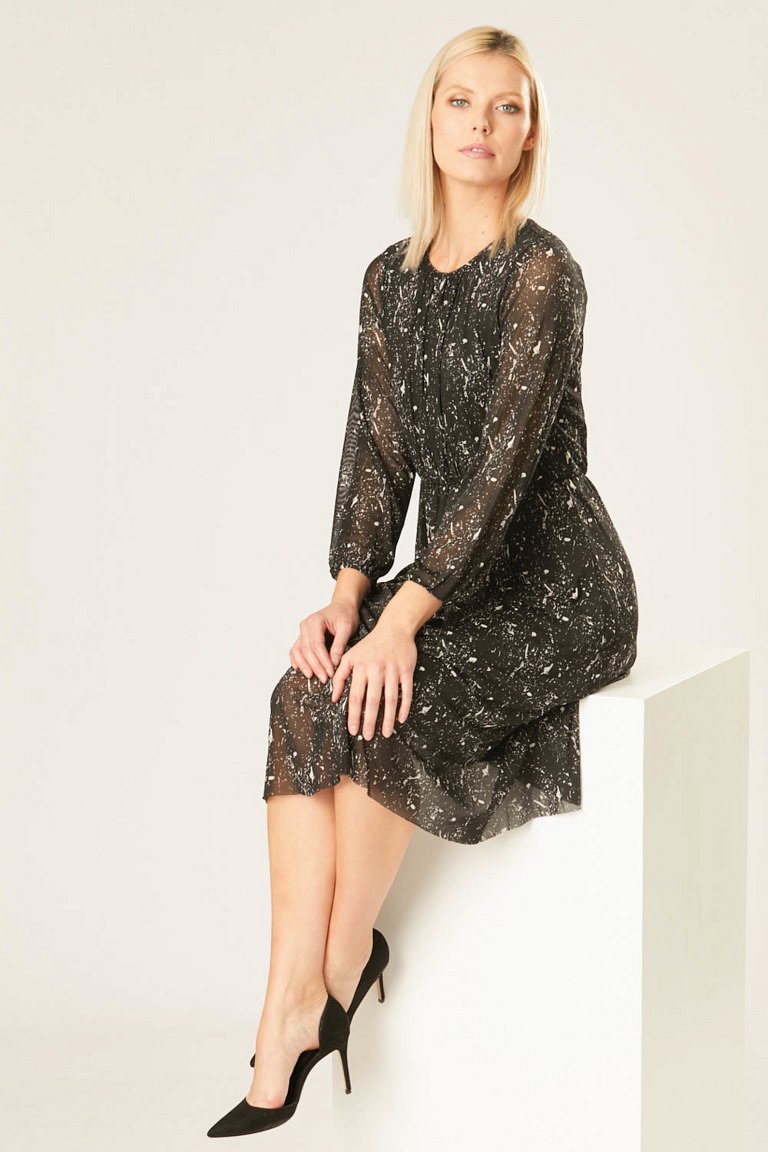 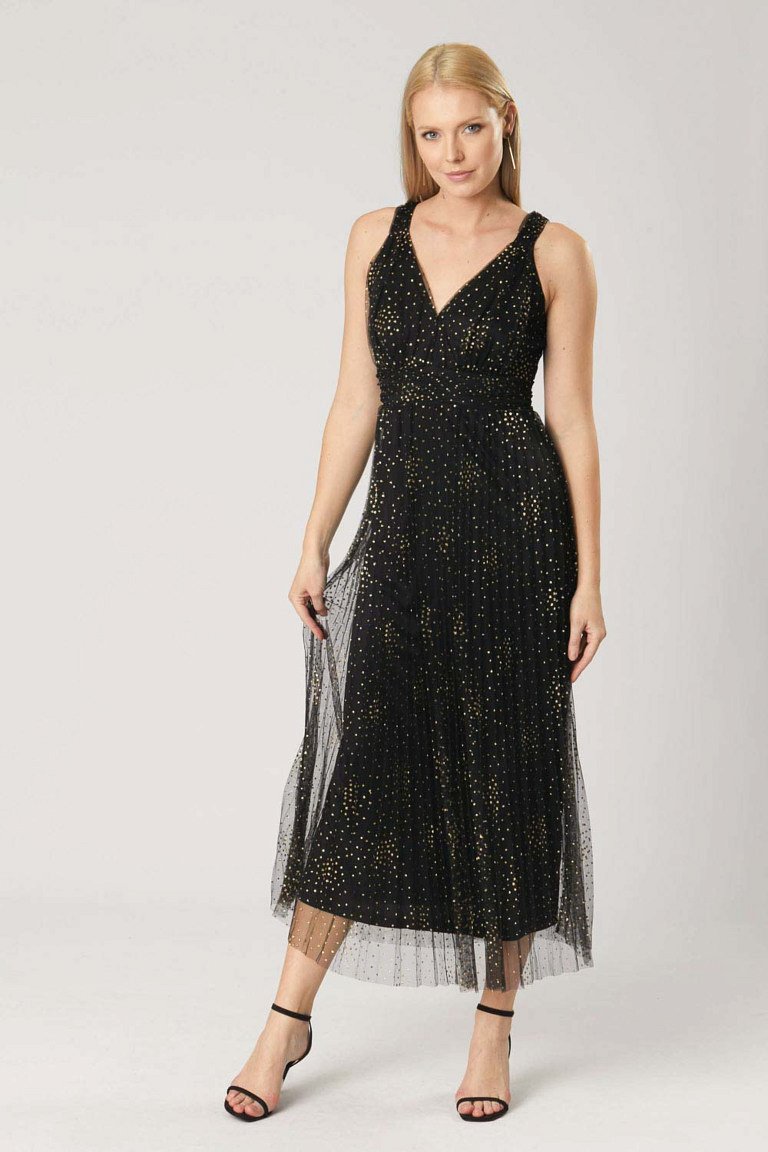 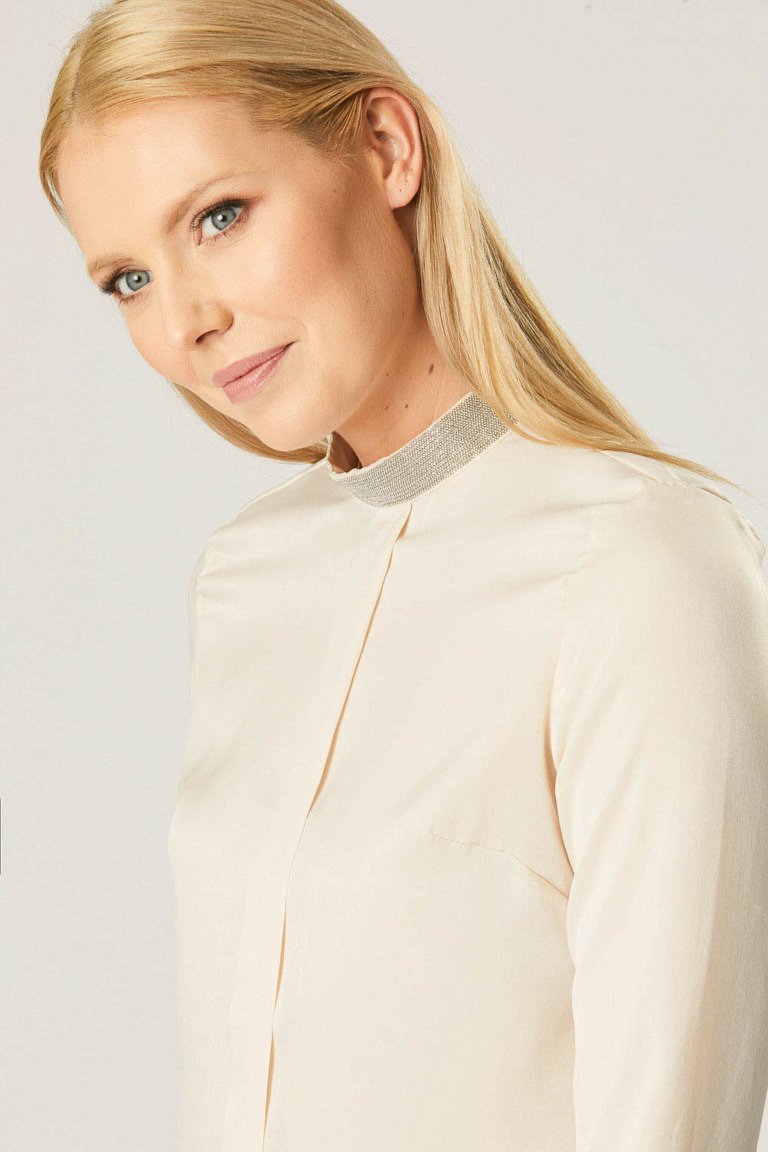 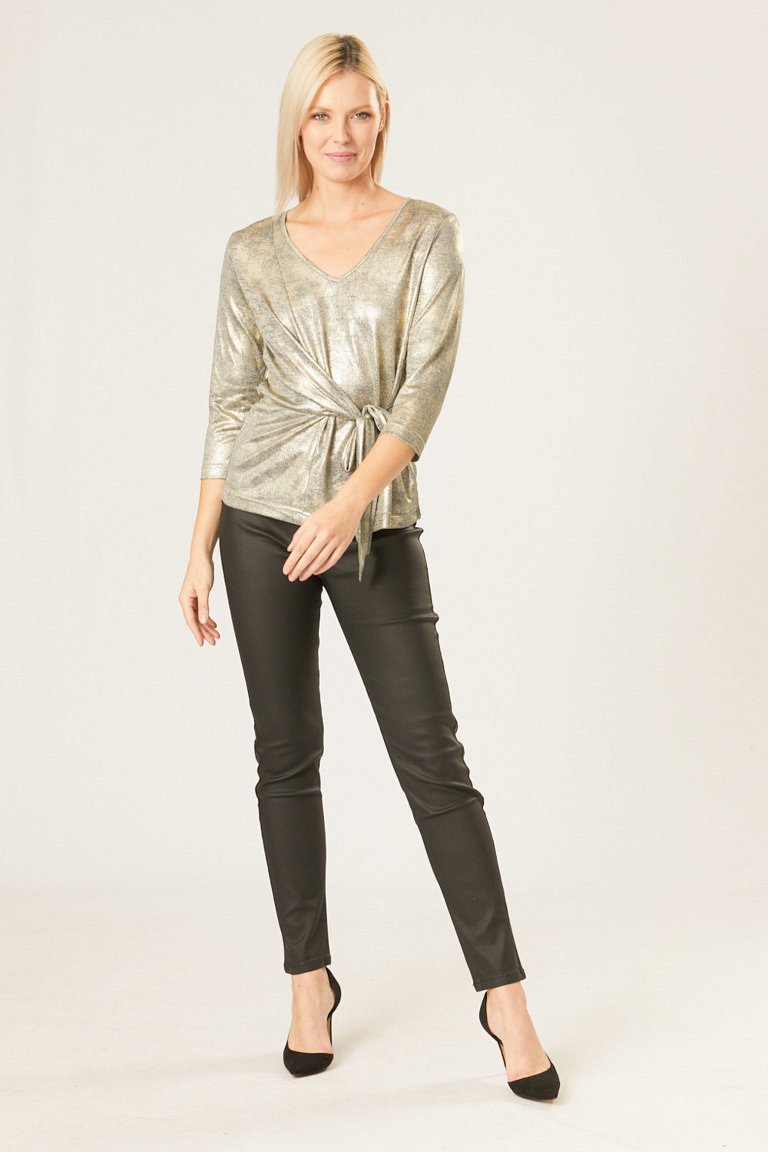 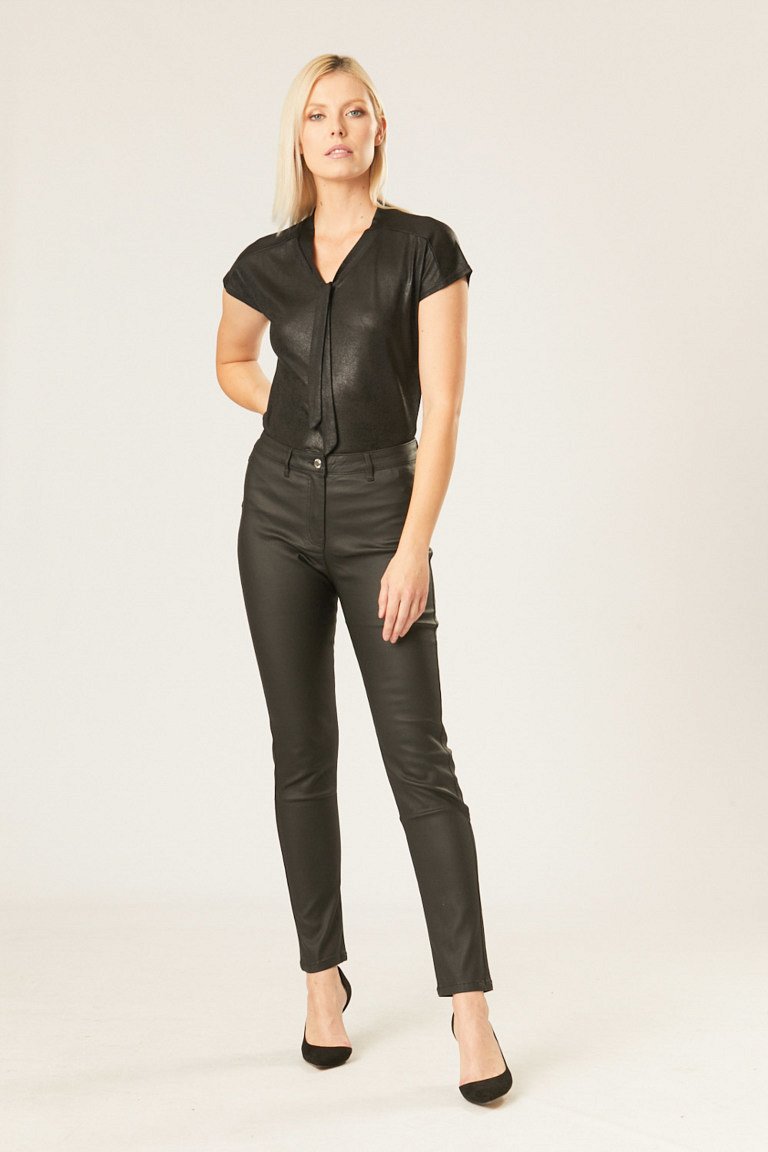 